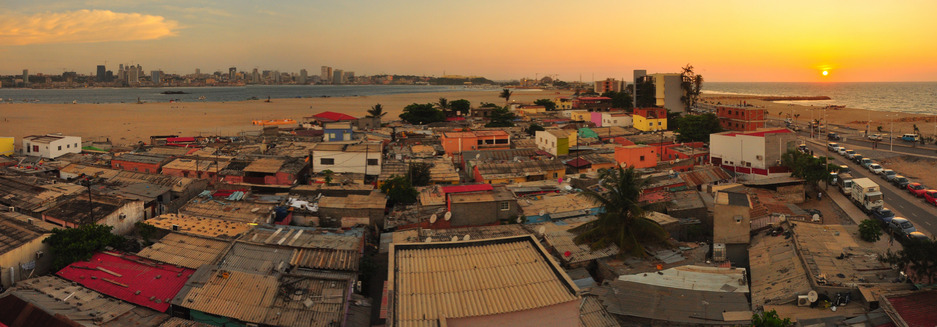 Thème 3 : Dynamiques géographiques des grandes aires continentalesQuestion 2 : L’Afrique face aux défis du développement et de la mondialisationChapitre 10 : Le continent africain face au développement et à la mondialisationDémarche pédagogiqueDémarche pédagogiqueDémarche pédagogiqueDémarche pédagogiqueDémarche pédagogiqueDémarche pédagogiqueDémarche pédagogiqueDémarche pédagogiqueDémarche pédagogiqueDémarche pédagogiqueDémarche pédagogiqueDémarche pédagogiqueDémarche pédagogiqueHPlan, diapos, fichesConduite du coursConduite du coursConduite du coursQuestionsIdées clésDocuments proposesDocuments proposesDocuments proposesDocuments proposesActivité des élèvesActivité des élèves20 mnIntroductionDiapos 1 à 3L’image inaugurale proposée montre deux mondes en opposition : un peuple traditionnel (les Massaï) et un moyen de communication moderne (le téléphone portable). Cette image permet d’introduire tout le paradoxe du continent. L’Afrique se présente  à la fois comme un territoire qui cumule les retards de développement et comme un espace de potentialités inouï (l’exemple de la téléphonie mobile repris plus tard dans le cours en témoigne). L’enseignant explique ensuite la progression du cours qui se scinde en trois parties : les difficultés persistantes, les axes d’entrée dans la mondialisation, les défis qu’il reste à relever. En introduction, les photographies sont là pour illustrer les paradoxes de ce continent, nouvel espace voire Eldorado convoité par les acteurs de la mondialisationL’image inaugurale proposée montre deux mondes en opposition : un peuple traditionnel (les Massaï) et un moyen de communication moderne (le téléphone portable). Cette image permet d’introduire tout le paradoxe du continent. L’Afrique se présente  à la fois comme un territoire qui cumule les retards de développement et comme un espace de potentialités inouï (l’exemple de la téléphonie mobile repris plus tard dans le cours en témoigne). L’enseignant explique ensuite la progression du cours qui se scinde en trois parties : les difficultés persistantes, les axes d’entrée dans la mondialisation, les défis qu’il reste à relever. En introduction, les photographies sont là pour illustrer les paradoxes de ce continent, nouvel espace voire Eldorado convoité par les acteurs de la mondialisationL’image inaugurale proposée montre deux mondes en opposition : un peuple traditionnel (les Massaï) et un moyen de communication moderne (le téléphone portable). Cette image permet d’introduire tout le paradoxe du continent. L’Afrique se présente  à la fois comme un territoire qui cumule les retards de développement et comme un espace de potentialités inouï (l’exemple de la téléphonie mobile repris plus tard dans le cours en témoigne). L’enseignant explique ensuite la progression du cours qui se scinde en trois parties : les difficultés persistantes, les axes d’entrée dans la mondialisation, les défis qu’il reste à relever. En introduction, les photographies sont là pour illustrer les paradoxes de ce continent, nouvel espace voire Eldorado convoité par les acteurs de la mondialisationQuelle est la situation de l’Afrique face aux questions de développement ? Le continent connait-il un réel décollage économique ? Quels défis l’Afrique doit-elle encore relever ?L’Afrique est un continent qui, à l’échelle mondiale cumule les indicateurs économiques, sociaux et environnementaux défavorables, auxquels s’ajoutent de multiples conflits locaux, des problèmes de gouvernances et une place marginale dans la mondialisation. En réalité, le continent africain n’est pas homogène en termes de développement et les situations ne sont pas figées. Des formes de décollage économique existent, malgré la persistance de problèmes aigus. De même, on ne peut plus considérer que l’Afrique est à l’écart du monde. Le continent est largement placé en relation subordonnée dans les échanges mondialisés, mais des exemples d’adaptation aux mutations liés à la mondialisation doivent être soulignés, même si là encore, les réalités du continent sont très hétérogènes.Image inaugurale : Massai téléphonant avec un portableDiapo 2 : Scène de rue (Abidjan-Côte d’Ivoire)Diapo 3 (intro) : 3 photos (attente d’un ravitaillement en eau potable, techniciens chinois et soudanais sur une exploitation pétrolière, ouverture de la coupe du monde de football 2010 en Afrique du Sud)Image inaugurale : Massai téléphonant avec un portableDiapo 2 : Scène de rue (Abidjan-Côte d’Ivoire)Diapo 3 (intro) : 3 photos (attente d’un ravitaillement en eau potable, techniciens chinois et soudanais sur une exploitation pétrolière, ouverture de la coupe du monde de football 2010 en Afrique du Sud)Image inaugurale : Massai téléphonant avec un portableDiapo 2 : Scène de rue (Abidjan-Côte d’Ivoire)Diapo 3 (intro) : 3 photos (attente d’un ravitaillement en eau potable, techniciens chinois et soudanais sur une exploitation pétrolière, ouverture de la coupe du monde de football 2010 en Afrique du Sud)Image inaugurale : Massai téléphonant avec un portableDiapo 2 : Scène de rue (Abidjan-Côte d’Ivoire)Diapo 3 (intro) : 3 photos (attente d’un ravitaillement en eau potable, techniciens chinois et soudanais sur une exploitation pétrolière, ouverture de la coupe du monde de football 2010 en Afrique du Sud)Distribuer le fiche 1 en amont : les élèves doivent répondre à la question relative aux quatre premiers documents - Questionnement sur l’image inaugurale - Prise de l’introduction sous la dictéeDistribuer le fiche 1 en amont : les élèves doivent répondre à la question relative aux quatre premiers documents - Questionnement sur l’image inaugurale - Prise de l’introduction sous la dictée30 mnI. L’afrique, un continent à l’écart du développement et du monde ? A. Un continent qui cumule les indicateurs défavorablesDiapo 4 Fiche 1Le titre de la 1ère partie du cours est volontairement interrogatif : l’idée selon laquelle les situations sont très différentes selon le pays observé sera continuellement rappelée pour moduler les observations. Il existe toutefois un certain nombre d’indicateurs qui montrent que l’Afrique reste le continent qui collectionne les indicateurs défavorables. Les élèves doivent, à partir des informations contenues dans les documents, expliquer en un paragraphe, les difficultés du continent. Dans un 2nde temps, il leur est demandé d’affiner leur analyse en montrant que la situation n’est pas homogène (toujours à partir des documents). La correction de cet exercice se fait à l’oral : l’enseignant distribuera ensuite une correction type de l’exercice (voir dossier fiches élèves)Le titre de la 1ère partie du cours est volontairement interrogatif : l’idée selon laquelle les situations sont très différentes selon le pays observé sera continuellement rappelée pour moduler les observations. Il existe toutefois un certain nombre d’indicateurs qui montrent que l’Afrique reste le continent qui collectionne les indicateurs défavorables. Les élèves doivent, à partir des informations contenues dans les documents, expliquer en un paragraphe, les difficultés du continent. Dans un 2nde temps, il leur est demandé d’affiner leur analyse en montrant que la situation n’est pas homogène (toujours à partir des documents). La correction de cet exercice se fait à l’oral : l’enseignant distribuera ensuite une correction type de l’exercice (voir dossier fiches élèves)Le titre de la 1ère partie du cours est volontairement interrogatif : l’idée selon laquelle les situations sont très différentes selon le pays observé sera continuellement rappelée pour moduler les observations. Il existe toutefois un certain nombre d’indicateurs qui montrent que l’Afrique reste le continent qui collectionne les indicateurs défavorables. Les élèves doivent, à partir des informations contenues dans les documents, expliquer en un paragraphe, les difficultés du continent. Dans un 2nde temps, il leur est demandé d’affiner leur analyse en montrant que la situation n’est pas homogène (toujours à partir des documents). La correction de cet exercice se fait à l’oral : l’enseignant distribuera ensuite une correction type de l’exercice (voir dossier fiches élèves)Dans quels domaines l’Afrique cumule-t-elle les retards de développement les plus importants ? Cette situation est-elle homogène ?Pour les chiffres : voir trace écrite- L’Afrique est le continent où les indicateurs de développement sont les plus bas. A cela, il faut ajouter des contrastes de pauvreté extrêmement marqués au sein des États. (voir l’exemple de l’Afrique du Sud dans la correction)- La situation sociale et sanitaire du continent reste aussi problématique Complément : la pauvreté est extrêmement répandue dans les campagnes, mais également dans les vastes bidonvilles et même dans les villes elles-mêmes, puisque le taux de chômage y avoisine les 25 %. Cette situation est la source de tensions sociales qui traversent tout le continent dans les campagnes et dans les villes. - La situation de l’Afrique n’est toutefois pas homogène : si l’on procède à une analyse intra-africaine, on constate que les écarts entre états sont importants. Cartes :- IDH sur le continent africain- accès à l’eau potable- le Sida en Afrique- la mortalité infantile en AfriqueCartes :- IDH sur le continent africain- accès à l’eau potable- le Sida en Afrique- la mortalité infantile en AfriqueCartes :- IDH sur le continent africain- accès à l’eau potable- le Sida en Afrique- la mortalité infantile en AfriqueCartes :- IDH sur le continent africain- accès à l’eau potable- le Sida en Afrique- la mortalité infantile en Afrique- Correction du travail fait à la maison- Pour la séance suivante : Préparer les questions de la carte et du texte de la fiche 2 au brouillon- Correction du travail fait à la maison- Pour la séance suivante : Préparer les questions de la carte et du texte de la fiche 2 au brouillonDémarche pédagogiqueDémarche pédagogiqueDémarche pédagogiqueDémarche pédagogiqueDémarche pédagogiqueDémarche pédagogiqueDémarche pédagogiqueDémarche pédagogiqueDémarche pédagogiqueDémarche pédagogiqueDémarche pédagogiqueDémarche pédagogiqueDémarche pédagogiqueHPlan, diapos, fichesPlan, diapos, fichesConduite du coursQuestionsIdées clésIdées clésIdées clésDocs proposesDocs proposesActivité des élèvesActivité des élèvesActivité des élèves20 mncroquis :Le continent africain face au développement et à la mondialisation Diapo 5Fond de cartecroquis :Le continent africain face au développement et à la mondialisation Diapo 5Fond de carteA l’aide des cartes et documents vus précédemment, l’enseignant guide les élèves dans l’élaboration de la première partie du croquis. Seront identifiés 5 types de situation. Les pays sont classés en fonction de leur IDH et des activités qu’ils ont développées. L’Afrique du Sud, moteur continental (BRICS) figure à part. Quelles sont les puissances africaines ? Sur quelles bases repose leur prospérité ? Où sont situés les pays en difficulté ? I. Un continent soumis à de forts contrastes de développementPays à fort IDH, dont l’économie diversifiée est en lien avec l’U.E et/ou le Moyen OrientUne puissance émergente, moteur du développement de l’Afrique AustralePays à faible IDH dépendant économiquement de l’Afrique du SudPays à faible IDH pratiquant une économie extravertie (rente pétrolière et/ou agricole) Pays cumulant les difficultés (faible développement économique et humain : PMA)I. Un continent soumis à de forts contrastes de développementPays à fort IDH, dont l’économie diversifiée est en lien avec l’U.E et/ou le Moyen OrientUne puissance émergente, moteur du développement de l’Afrique AustralePays à faible IDH dépendant économiquement de l’Afrique du SudPays à faible IDH pratiquant une économie extravertie (rente pétrolière et/ou agricole) Pays cumulant les difficultés (faible développement économique et humain : PMA)I. Un continent soumis à de forts contrastes de développementPays à fort IDH, dont l’économie diversifiée est en lien avec l’U.E et/ou le Moyen OrientUne puissance émergente, moteur du développement de l’Afrique AustralePays à faible IDH dépendant économiquement de l’Afrique du SudPays à faible IDH pratiquant une économie extravertie (rente pétrolière et/ou agricole) Pays cumulant les difficultés (faible développement économique et humain : PMA)- Fond de carte- Fond de carte- Coloriage à finaliser à la maison pour la séance suivante. - Coloriage à finaliser à la maison pour la séance suivante. - Coloriage à finaliser à la maison pour la séance suivante. 30 mnB. Des freins multiples au développementDiapo 6Fiche 1B. Des freins multiples au développementDiapo 6Fiche 1Les deux documents (une carte et un texte) qui composent le B. sont étudiés en classe. (15 mn d’analyse/15 mn de correction). L’enseignant divise la classe en deux (ou place les élèves en binôme). Chaque élève étudie soit la carte, soit le texte. Il passe dans les rangs pour aider ceux qui rencontrent le plus de difficulté et/ou ont besoin d’éclaircissements (questionnement). Durant la correction, seront présentées aux élèves les recherches récentes des deux économistes Léonce Ndikumana et James K. Boyce. Selon eux, pour chaque dollar prêté à l´Afrique, environ 60 % en ressortent sous forme de fuite de capitaux. Si le temps manque, l’enseignant distribuera un exemple de correction en début d’heure suivante.Quels obstacles rendent le continent africain peu attractif et empêche son développement optimal ? - l’instabilité politique : continent qui a connu le plus grand nombre de conflits (inter et intra-étatiques) depuis la fin de la Guerre froide/zone d’instabilité majeure (20 % de la population africaine à la merci des conflits armés)/ Régimes autoritaires plus nombreux que les démocraties (même si ces dernières progressent)/ Arc des crises : la corne de l’Afrique + Afrique de l’Ouest/Complément : les régimes démocratiques n’échappent pas eux-mêmes à la corruption et à la violence politique présente dans la majorité des États africains. Depuis le " printemps arabe " de 2011, les pays du Nord du continent ont connu des révolutions qui ont balayé les dictateurs au pouvoir, mais leur stabilité n’est pas assurée pour autant. Cette situation freine les possibilités d’investissements étrangers en dehors de l’exploitation des matières premières.- La fuite illicite des capitaux/la corruption des élites/ la puissance des économies informelles : estimations  plus de 800 milliards de dollars illégalement transférés depuis 40 ans d’Afrique vers le monde développé/manne financière détournée au profit d’une minorité qui devait financer des programmes de développement dont le manque structurel gangrène le continent. Ces actifs détenus à l’étranger sont privés et cachés donc introuvables par essence. -Ouvrage : « La dette odieuse de l’Afrique » - Mai 2013 (de Léonce Ndikumana et James K. Boyce) : Dette contractée au nom de la population par un gouvernement à des fins acceptables (financement du développement, soutien budgétaire), puis « détournée » par les hauts fonctionnaires de ce gouvernement à des fins criminelles (vols, placement dans des comptes privés) et despotiques.- l’instabilité politique : continent qui a connu le plus grand nombre de conflits (inter et intra-étatiques) depuis la fin de la Guerre froide/zone d’instabilité majeure (20 % de la population africaine à la merci des conflits armés)/ Régimes autoritaires plus nombreux que les démocraties (même si ces dernières progressent)/ Arc des crises : la corne de l’Afrique + Afrique de l’Ouest/Complément : les régimes démocratiques n’échappent pas eux-mêmes à la corruption et à la violence politique présente dans la majorité des États africains. Depuis le " printemps arabe " de 2011, les pays du Nord du continent ont connu des révolutions qui ont balayé les dictateurs au pouvoir, mais leur stabilité n’est pas assurée pour autant. Cette situation freine les possibilités d’investissements étrangers en dehors de l’exploitation des matières premières.- La fuite illicite des capitaux/la corruption des élites/ la puissance des économies informelles : estimations  plus de 800 milliards de dollars illégalement transférés depuis 40 ans d’Afrique vers le monde développé/manne financière détournée au profit d’une minorité qui devait financer des programmes de développement dont le manque structurel gangrène le continent. Ces actifs détenus à l’étranger sont privés et cachés donc introuvables par essence. -Ouvrage : « La dette odieuse de l’Afrique » - Mai 2013 (de Léonce Ndikumana et James K. Boyce) : Dette contractée au nom de la population par un gouvernement à des fins acceptables (financement du développement, soutien budgétaire), puis « détournée » par les hauts fonctionnaires de ce gouvernement à des fins criminelles (vols, placement dans des comptes privés) et despotiques.- l’instabilité politique : continent qui a connu le plus grand nombre de conflits (inter et intra-étatiques) depuis la fin de la Guerre froide/zone d’instabilité majeure (20 % de la population africaine à la merci des conflits armés)/ Régimes autoritaires plus nombreux que les démocraties (même si ces dernières progressent)/ Arc des crises : la corne de l’Afrique + Afrique de l’Ouest/Complément : les régimes démocratiques n’échappent pas eux-mêmes à la corruption et à la violence politique présente dans la majorité des États africains. Depuis le " printemps arabe " de 2011, les pays du Nord du continent ont connu des révolutions qui ont balayé les dictateurs au pouvoir, mais leur stabilité n’est pas assurée pour autant. Cette situation freine les possibilités d’investissements étrangers en dehors de l’exploitation des matières premières.- La fuite illicite des capitaux/la corruption des élites/ la puissance des économies informelles : estimations  plus de 800 milliards de dollars illégalement transférés depuis 40 ans d’Afrique vers le monde développé/manne financière détournée au profit d’une minorité qui devait financer des programmes de développement dont le manque structurel gangrène le continent. Ces actifs détenus à l’étranger sont privés et cachés donc introuvables par essence. -Ouvrage : « La dette odieuse de l’Afrique » - Mai 2013 (de Léonce Ndikumana et James K. Boyce) : Dette contractée au nom de la population par un gouvernement à des fins acceptables (financement du développement, soutien budgétaire), puis « détournée » par les hauts fonctionnaires de ce gouvernement à des fins criminelles (vols, placement dans des comptes privés) et despotiques.- Carte sur les conflits majeurs en Afrique- Texte : « quand l’Afrique finance les pays riches »- Carte sur les conflits majeurs en Afrique- Texte : « quand l’Afrique finance les pays riches »- Travail en autonomie sur une carte ou sur un texte - correction = participation orale - Prise en notes au brouillon des éléments de réponses. - Préparer le texte sur le décollage économique de l’Afrique- Préparer la seconde partie du croquis au brouillon (que va-t-on représenter pour montrer la faiblesse de l’insertion africaine dans la mondialisation)- Travail en autonomie sur une carte ou sur un texte - correction = participation orale - Prise en notes au brouillon des éléments de réponses. - Préparer le texte sur le décollage économique de l’Afrique- Préparer la seconde partie du croquis au brouillon (que va-t-on représenter pour montrer la faiblesse de l’insertion africaine dans la mondialisation)- Travail en autonomie sur une carte ou sur un texte - correction = participation orale - Prise en notes au brouillon des éléments de réponses. - Préparer le texte sur le décollage économique de l’Afrique- Préparer la seconde partie du croquis au brouillon (que va-t-on représenter pour montrer la faiblesse de l’insertion africaine dans la mondialisation)20 mncroquis :Le continent africain face au développement et à la mondialisation Diapo 7Fond de cartecroquis :Le continent africain face au développement et à la mondialisation Diapo 7Fond de carteDans cette seconde partie, le croquis devra montrer pourquoi le continent africain reste en marge des principaux flux mondiaux. Les élèves ont dû réfléchir aux données à représenter. On peut les questionner sur les figurés à employer. Un distinguo sera fait entre les causes politiques et structurelles.Quels sont les freins politique, économique et structurel qui gênent l’insertion du continent africain dans la mondialisation ? II. Les freins a une insertion dans la mondialisation1. Une forte instabilité politiqueDes conflits récurrents (« arc des crises »)Autres conflits majeurs (rébellion, printemps arabe…)2. Des déplacements de population importants, reflets d’une précarité et d’une insécurité accrueFlux migratoires internesFlux migratoires intercontinentaux3. Des faiblesses structurellesDes ports encore marginaux à l’échelle mondialeII. Les freins a une insertion dans la mondialisation1. Une forte instabilité politiqueDes conflits récurrents (« arc des crises »)Autres conflits majeurs (rébellion, printemps arabe…)2. Des déplacements de population importants, reflets d’une précarité et d’une insécurité accrueFlux migratoires internesFlux migratoires intercontinentaux3. Des faiblesses structurellesDes ports encore marginaux à l’échelle mondialeII. Les freins a une insertion dans la mondialisation1. Une forte instabilité politiqueDes conflits récurrents (« arc des crises »)Autres conflits majeurs (rébellion, printemps arabe…)2. Des déplacements de population importants, reflets d’une précarité et d’une insécurité accrueFlux migratoires internesFlux migratoires intercontinentaux3. Des faiblesses structurellesDes ports encore marginaux à l’échelle mondiale- Fond de carte- Fond de carte- Coloriage à finaliser à la maison pour la séance suivante.- Coloriage à finaliser à la maison pour la séance suivante.- Coloriage à finaliser à la maison pour la séance suivante.30 mnII. Une intégration marginale mais croissante dans la mondialisationA. Un décollage économique récentDiapos 8Fiche 2 II. Une intégration marginale mais croissante dans la mondialisationA. Un décollage économique récentDiapos 8Fiche 2 Trois documents sont proposés aux élèves afin qu’ils perçoivent l’insertion timide mais bien réelle de l’Afrique dans la mondialisation. Si la carte montre un continent en retrait sur le plan des échanges de marchandises, le reportage vidéo  fait apparaitre la demande croissante et rapide de certains pays dans le domaine de la téléphonie mobile. De nombreuses FTN spécialisées dans ce secteur y voient donc des potentialités en termes de marché à conquérir. Cet exemple est à mettre en relation avec l’étude de cas faite sur l’IPhone d’Apple (Thème 2 Question 1). Le texte vient confirmer que le décollage économique de l’Afrique est bien réel : les taux de croissance des « lions » africains en témoignent. On peut préciser que certains pays d’Afrique ont des taux de croissance supérieurs aux « lions » mais qu’il s’agit d’une « croissance sans développement » puisque les bénéfices financiers restent aux mains d’une minorité nationale ou  de FTN Pourquoi peut-on considérer l’Afrique comme un continent subordonné aux flux mondiaux ? Quels signes tangibles de décollage économique montre-t-elle ?Manipulation diapo 8 du PPT : trois icônes apparaissent pour représenter chaque document. Cliquez sur l’icône appropriée pour faire apparaitre le document à étudier. Pour faire apparaitre la correction de chaque document, cliquez sur le numéro, placé juste avant l’icône (à gauche de la diapo). Pour faire disparaitre soit le document, soit la trace écrite, cliquez sur le document lui-même.NB : en cliquant sur le texte (dernier document), il se mettra en miniature (rétrécissement) et ne disparaitra donc pas de la diapo. Pour lire la trace écrite, il faut au préalable rétrécir le texte.- Le commerce international : L’Afrique connait encore aujourd’hui une intégration marginale dans le commerce international. Le commerce africain pèse financièrement très peu dans la mondialisation (363 milliards de dollars en 2007 soit 9 fois moins que l’Asie-Océanie, 13.67 fois moins que l’Europe par exemple). Toutefois, même si les flux commerciaux en direction des autres continents restent encore secondaires,  l’Afrique affiche un taux d’ouverture (échanges avec des pays non africains) de 75% et capte de plus en plus d’IDE (1% en 2000 contre 4.5% en 2010  cf texte).- L’Afrique s’insère dans la mondialisation (l’exemple de la téléphonie mobile) : L’Afrique s’insère néanmoins rapidement dans la mondialisation : en témoignent le boom de la téléphonie mobile : 44% d’augmentation, 475 millions de connexions mobiles (sur 1 milliard d’habitants en 2012). Second marché mondial en nombre d’abonnés avec un taux de pénétration encore bas (67.5%), ce secteur attise la convoitise des grandes firmes internationales mais nécessite à terme une amélioration des équipements par les Etats. Par-delà les chiffres, cet exemple montre que l’Afrique possède une capacité d’adaptation rapide aux technologies modernes.- Dynamisme économique : Certains pays connaissent des taux de croissance supérieurs à 5% : les « lions d’Afrique » (Afrique du Sud, Nigéria, Angola, Maroc, Algérie et Égypte) affichent une santé économique prometteuse qui repose souvent sur l’exploitation de matières premières (pétrole en tête) dont les prix ont flambé durant la dernière décennie mais pas uniquement (ex : Ethiopie  7.5% de croissance reposant sur l’exportation de fleurs coupées). Ces États représentent à eux seuls 60 % du PIB africain.Manipulation diapo 8 du PPT : trois icônes apparaissent pour représenter chaque document. Cliquez sur l’icône appropriée pour faire apparaitre le document à étudier. Pour faire apparaitre la correction de chaque document, cliquez sur le numéro, placé juste avant l’icône (à gauche de la diapo). Pour faire disparaitre soit le document, soit la trace écrite, cliquez sur le document lui-même.NB : en cliquant sur le texte (dernier document), il se mettra en miniature (rétrécissement) et ne disparaitra donc pas de la diapo. Pour lire la trace écrite, il faut au préalable rétrécir le texte.- Le commerce international : L’Afrique connait encore aujourd’hui une intégration marginale dans le commerce international. Le commerce africain pèse financièrement très peu dans la mondialisation (363 milliards de dollars en 2007 soit 9 fois moins que l’Asie-Océanie, 13.67 fois moins que l’Europe par exemple). Toutefois, même si les flux commerciaux en direction des autres continents restent encore secondaires,  l’Afrique affiche un taux d’ouverture (échanges avec des pays non africains) de 75% et capte de plus en plus d’IDE (1% en 2000 contre 4.5% en 2010  cf texte).- L’Afrique s’insère dans la mondialisation (l’exemple de la téléphonie mobile) : L’Afrique s’insère néanmoins rapidement dans la mondialisation : en témoignent le boom de la téléphonie mobile : 44% d’augmentation, 475 millions de connexions mobiles (sur 1 milliard d’habitants en 2012). Second marché mondial en nombre d’abonnés avec un taux de pénétration encore bas (67.5%), ce secteur attise la convoitise des grandes firmes internationales mais nécessite à terme une amélioration des équipements par les Etats. Par-delà les chiffres, cet exemple montre que l’Afrique possède une capacité d’adaptation rapide aux technologies modernes.- Dynamisme économique : Certains pays connaissent des taux de croissance supérieurs à 5% : les « lions d’Afrique » (Afrique du Sud, Nigéria, Angola, Maroc, Algérie et Égypte) affichent une santé économique prometteuse qui repose souvent sur l’exploitation de matières premières (pétrole en tête) dont les prix ont flambé durant la dernière décennie mais pas uniquement (ex : Ethiopie  7.5% de croissance reposant sur l’exportation de fleurs coupées). Ces États représentent à eux seuls 60 % du PIB africain.Manipulation diapo 8 du PPT : trois icônes apparaissent pour représenter chaque document. Cliquez sur l’icône appropriée pour faire apparaitre le document à étudier. Pour faire apparaitre la correction de chaque document, cliquez sur le numéro, placé juste avant l’icône (à gauche de la diapo). Pour faire disparaitre soit le document, soit la trace écrite, cliquez sur le document lui-même.NB : en cliquant sur le texte (dernier document), il se mettra en miniature (rétrécissement) et ne disparaitra donc pas de la diapo. Pour lire la trace écrite, il faut au préalable rétrécir le texte.- Le commerce international : L’Afrique connait encore aujourd’hui une intégration marginale dans le commerce international. Le commerce africain pèse financièrement très peu dans la mondialisation (363 milliards de dollars en 2007 soit 9 fois moins que l’Asie-Océanie, 13.67 fois moins que l’Europe par exemple). Toutefois, même si les flux commerciaux en direction des autres continents restent encore secondaires,  l’Afrique affiche un taux d’ouverture (échanges avec des pays non africains) de 75% et capte de plus en plus d’IDE (1% en 2000 contre 4.5% en 2010  cf texte).- L’Afrique s’insère dans la mondialisation (l’exemple de la téléphonie mobile) : L’Afrique s’insère néanmoins rapidement dans la mondialisation : en témoignent le boom de la téléphonie mobile : 44% d’augmentation, 475 millions de connexions mobiles (sur 1 milliard d’habitants en 2012). Second marché mondial en nombre d’abonnés avec un taux de pénétration encore bas (67.5%), ce secteur attise la convoitise des grandes firmes internationales mais nécessite à terme une amélioration des équipements par les Etats. Par-delà les chiffres, cet exemple montre que l’Afrique possède une capacité d’adaptation rapide aux technologies modernes.- Dynamisme économique : Certains pays connaissent des taux de croissance supérieurs à 5% : les « lions d’Afrique » (Afrique du Sud, Nigéria, Angola, Maroc, Algérie et Égypte) affichent une santé économique prometteuse qui repose souvent sur l’exploitation de matières premières (pétrole en tête) dont les prix ont flambé durant la dernière décennie mais pas uniquement (ex : Ethiopie  7.5% de croissance reposant sur l’exportation de fleurs coupées). Ces États représentent à eux seuls 60 % du PIB africain.- Carte : le commerce de marchandises dans le monde (2006)-  Vidéo sur l’explosion de la téléphonie mobile en Afrique (reportage d’Al qarra : 2mn03)- Texte : Le décollage économique de l'Afrique est une réalité- Carte : le commerce de marchandises dans le monde (2006)-  Vidéo sur l’explosion de la téléphonie mobile en Afrique (reportage d’Al qarra : 2mn03)- Texte : Le décollage économique de l'Afrique est une réalité - Commentaire de la carte- prise en note des chiffres du reportage vidéo permettant de témoigner du dynamisme du continent dans la mondialisation par le prisme de la téléphonie mobile- préparer le texte sur « L'Afrique, nouvel eldorado des investisseurs » - Commentaire de la carte- prise en note des chiffres du reportage vidéo permettant de témoigner du dynamisme du continent dans la mondialisation par le prisme de la téléphonie mobile- préparer le texte sur « L'Afrique, nouvel eldorado des investisseurs » - Commentaire de la carte- prise en note des chiffres du reportage vidéo permettant de témoigner du dynamisme du continent dans la mondialisation par le prisme de la téléphonie mobile- préparer le texte sur « L'Afrique, nouvel eldorado des investisseurs »Démarche pédagogiqueDémarche pédagogiqueDémarche pédagogiqueDémarche pédagogiqueDémarche pédagogiqueDémarche pédagogiqueDémarche pédagogiqueDémarche pédagogiqueDémarche pédagogiqueDémarche pédagogiqueDémarche pédagogiqueDémarche pédagogiqueDémarche pédagogiqueHPlan, diapos, fichesPlan, diapos, fichesConduite du coursQuestionsIdées clésIdées clésIdées clésIdées clésDocs proposesDocs proposesDocs proposesActivité des élèves15 mn B. Un continent attractifDiapo 9Fiche 2B. Un continent attractifDiapo 9Fiche 2Il s’agit là de réaliser une correction sur un document étudié par les élèves à la maison. Dans cette partie du cours, l’enseignant met en avant les atouts principaux du continent pour s’insérer dans la mondialisation : outre les ressources naturelles encore non exploitées qu’il recèle, l’Afrique dispose d’une population en forte croissance. Même si cette population reste encore pauvre, elle représente un marché intérieur potentiel qui attire la convoitise de nouveaux partenaires économiques.Quels sont les atouts dont dispose l’Afrique pour s’insérer dans la mondialisation ? Quels sont ses principaux partenaires économiques ?- les ressources naturelles (pétrole, gaz, minerais) permettent à l’Afrique de disposer d’atouts pour s’insérer dans la mondialisation d’autant que tous les gisements qu’elle recèle ne sont pas exploités (vallée du Rift, façade Est du continent : réserves à exploiter).  - D’immenses besoins  en termes de construction d’infrastructures (« l’Afrique est en chantier »)-  Un vaste marché intérieur en gestation (1,04 milliards de personnes aujourd’hui, le double en 2050 soit 20% de la population mondiale) : les africains  sont des consommateurs en devenir ce qui attise les appétits des FTN dans des domaines aussi variés que la vente en gros, la banque ou encore les télécommunications.- Nouveaux partenaires : la Chine (voir cours sur Chine-Japon) suivie de près par les pays d’Amérique du Sud et plus généralement par les grands pays émergents. Nb : Ces nouveaux partenaires s’ajoutent aux puissances déjà présentes comme les Etats-Unis et les anciennes puissances colonisatrices qui ont souvent gardé des liens forts avec les Etats africains devenus indépendants (néocolonialisme économique).- les ressources naturelles (pétrole, gaz, minerais) permettent à l’Afrique de disposer d’atouts pour s’insérer dans la mondialisation d’autant que tous les gisements qu’elle recèle ne sont pas exploités (vallée du Rift, façade Est du continent : réserves à exploiter).  - D’immenses besoins  en termes de construction d’infrastructures (« l’Afrique est en chantier »)-  Un vaste marché intérieur en gestation (1,04 milliards de personnes aujourd’hui, le double en 2050 soit 20% de la population mondiale) : les africains  sont des consommateurs en devenir ce qui attise les appétits des FTN dans des domaines aussi variés que la vente en gros, la banque ou encore les télécommunications.- Nouveaux partenaires : la Chine (voir cours sur Chine-Japon) suivie de près par les pays d’Amérique du Sud et plus généralement par les grands pays émergents. Nb : Ces nouveaux partenaires s’ajoutent aux puissances déjà présentes comme les Etats-Unis et les anciennes puissances colonisatrices qui ont souvent gardé des liens forts avec les Etats africains devenus indépendants (néocolonialisme économique).- les ressources naturelles (pétrole, gaz, minerais) permettent à l’Afrique de disposer d’atouts pour s’insérer dans la mondialisation d’autant que tous les gisements qu’elle recèle ne sont pas exploités (vallée du Rift, façade Est du continent : réserves à exploiter).  - D’immenses besoins  en termes de construction d’infrastructures (« l’Afrique est en chantier »)-  Un vaste marché intérieur en gestation (1,04 milliards de personnes aujourd’hui, le double en 2050 soit 20% de la population mondiale) : les africains  sont des consommateurs en devenir ce qui attise les appétits des FTN dans des domaines aussi variés que la vente en gros, la banque ou encore les télécommunications.- Nouveaux partenaires : la Chine (voir cours sur Chine-Japon) suivie de près par les pays d’Amérique du Sud et plus généralement par les grands pays émergents. Nb : Ces nouveaux partenaires s’ajoutent aux puissances déjà présentes comme les Etats-Unis et les anciennes puissances colonisatrices qui ont souvent gardé des liens forts avec les Etats africains devenus indépendants (néocolonialisme économique).- les ressources naturelles (pétrole, gaz, minerais) permettent à l’Afrique de disposer d’atouts pour s’insérer dans la mondialisation d’autant que tous les gisements qu’elle recèle ne sont pas exploités (vallée du Rift, façade Est du continent : réserves à exploiter).  - D’immenses besoins  en termes de construction d’infrastructures (« l’Afrique est en chantier »)-  Un vaste marché intérieur en gestation (1,04 milliards de personnes aujourd’hui, le double en 2050 soit 20% de la population mondiale) : les africains  sont des consommateurs en devenir ce qui attise les appétits des FTN dans des domaines aussi variés que la vente en gros, la banque ou encore les télécommunications.- Nouveaux partenaires : la Chine (voir cours sur Chine-Japon) suivie de près par les pays d’Amérique du Sud et plus généralement par les grands pays émergents. Nb : Ces nouveaux partenaires s’ajoutent aux puissances déjà présentes comme les Etats-Unis et les anciennes puissances colonisatrices qui ont souvent gardé des liens forts avec les Etats africains devenus indépendants (néocolonialisme économique).- Texte : L'Afrique, nouvel eldorado des investisseurs- Texte : L'Afrique, nouvel eldorado des investisseurs- Texte : L'Afrique, nouvel eldorado des investisseurs- Mise en commun du travail à l’oral- Prise en note de la correction 40 mnIII. D’importants défis à relever.A. Faire face à la croissance démographique la plus forte de la planète.Diapo 10Fiche 3III. D’importants défis à relever.A. Faire face à la croissance démographique la plus forte de la planète.Diapo 10Fiche 3Le premier groupe de graphiques montre que l’Afrique est un territoire soumis à une constante et forte augmentation de la population. Cela peut être un atout si les pays concernés disposent de suffisamment de revenus pour subvenir aux besoins générés par cet accroissement démographique. C’est là un défi car peu d’Etats sont aujourd’hui capables de répondre à ces nécessités. Cette observation va être confirmée par l’analyse des défis posés par l’explosion urbaine, autre conséquence de la croissance de la population. A partir du visionnage des 4,47 premières minutes  d’un reportage de l’AFD sur la question, les élèves complètent un tableau où sont sériées l’ampleur du phénomène et les menaces qu’il induit ainsi que les  difficultés à y faire face. Quels sont les défis sociaux et structurels que l’Afrique devra relever pour faire face à l’explosion démographique qui menace son territoire ? Comment faire face à la croissance des villes qui l’accompagne ? - L’Afrique dispose d’une population jeune. Dans de nombreux pays subsahariens, la proportion des moins de 15 ans dépasse les 40%. Or, une population jeune ne peut être un atout que si les Etats décident d’investir dans ce capital humain (éducation, nourriture, soins) et de lui donner à terme des perspectives d’avenir acceptable (travail). Cela nécessite en amont la mobilisation d’importantes ressources.- Par ailleurs, la population africaine croit à un rythme effréné : sa part dans la population mondiale devrait passer de 14,8% en 2010 (1 milliard) à 23,6% en 2050 (2,2 milliards). Cette croissance suppose des besoins énormes (nourriture, eau, travail, logement, soins…), besoins auxquels les Etats africains par manque de moyens ou de volonté politique ne répondent globalement pas.- Sur l’explosion urbaine (vidéo) : - des chiffres (30 millions de citadins africain en 1960 pour 1.2 milliard en 2050/ multiplication par 3 de la population urbaine alors que  les villes de 2030 ne sont toujours pas construites aujourd’hui)- des menaces de natures diverses : Environnementales (extension urbaine qui empiète sur les aires agricoles, gestion des déchets, pollutions), sociales (tension voire explosion sociales entre quartiers, émergence d’une économie clandestine) et sanitaires (insalubrité, épidémie) = paupérisation des territoires urbains- des besoins mais peu de moyens : ressources financières insuffisantes par rapport aux compétences des services urbains, transferts de compétences de l’Etat aux collectivités locales opaques d’où des difficultés de gestion et de planification, difficultés de recouvrement des impôts par manque de connaissance de la population imposable, manque de compétences humaines et de moyens de gestion.- L’Afrique dispose d’une population jeune. Dans de nombreux pays subsahariens, la proportion des moins de 15 ans dépasse les 40%. Or, une population jeune ne peut être un atout que si les Etats décident d’investir dans ce capital humain (éducation, nourriture, soins) et de lui donner à terme des perspectives d’avenir acceptable (travail). Cela nécessite en amont la mobilisation d’importantes ressources.- Par ailleurs, la population africaine croit à un rythme effréné : sa part dans la population mondiale devrait passer de 14,8% en 2010 (1 milliard) à 23,6% en 2050 (2,2 milliards). Cette croissance suppose des besoins énormes (nourriture, eau, travail, logement, soins…), besoins auxquels les Etats africains par manque de moyens ou de volonté politique ne répondent globalement pas.- Sur l’explosion urbaine (vidéo) : - des chiffres (30 millions de citadins africain en 1960 pour 1.2 milliard en 2050/ multiplication par 3 de la population urbaine alors que  les villes de 2030 ne sont toujours pas construites aujourd’hui)- des menaces de natures diverses : Environnementales (extension urbaine qui empiète sur les aires agricoles, gestion des déchets, pollutions), sociales (tension voire explosion sociales entre quartiers, émergence d’une économie clandestine) et sanitaires (insalubrité, épidémie) = paupérisation des territoires urbains- des besoins mais peu de moyens : ressources financières insuffisantes par rapport aux compétences des services urbains, transferts de compétences de l’Etat aux collectivités locales opaques d’où des difficultés de gestion et de planification, difficultés de recouvrement des impôts par manque de connaissance de la population imposable, manque de compétences humaines et de moyens de gestion.- L’Afrique dispose d’une population jeune. Dans de nombreux pays subsahariens, la proportion des moins de 15 ans dépasse les 40%. Or, une population jeune ne peut être un atout que si les Etats décident d’investir dans ce capital humain (éducation, nourriture, soins) et de lui donner à terme des perspectives d’avenir acceptable (travail). Cela nécessite en amont la mobilisation d’importantes ressources.- Par ailleurs, la population africaine croit à un rythme effréné : sa part dans la population mondiale devrait passer de 14,8% en 2010 (1 milliard) à 23,6% en 2050 (2,2 milliards). Cette croissance suppose des besoins énormes (nourriture, eau, travail, logement, soins…), besoins auxquels les Etats africains par manque de moyens ou de volonté politique ne répondent globalement pas.- Sur l’explosion urbaine (vidéo) : - des chiffres (30 millions de citadins africain en 1960 pour 1.2 milliard en 2050/ multiplication par 3 de la population urbaine alors que  les villes de 2030 ne sont toujours pas construites aujourd’hui)- des menaces de natures diverses : Environnementales (extension urbaine qui empiète sur les aires agricoles, gestion des déchets, pollutions), sociales (tension voire explosion sociales entre quartiers, émergence d’une économie clandestine) et sanitaires (insalubrité, épidémie) = paupérisation des territoires urbains- des besoins mais peu de moyens : ressources financières insuffisantes par rapport aux compétences des services urbains, transferts de compétences de l’Etat aux collectivités locales opaques d’où des difficultés de gestion et de planification, difficultés de recouvrement des impôts par manque de connaissance de la population imposable, manque de compétences humaines et de moyens de gestion.- L’Afrique dispose d’une population jeune. Dans de nombreux pays subsahariens, la proportion des moins de 15 ans dépasse les 40%. Or, une population jeune ne peut être un atout que si les Etats décident d’investir dans ce capital humain (éducation, nourriture, soins) et de lui donner à terme des perspectives d’avenir acceptable (travail). Cela nécessite en amont la mobilisation d’importantes ressources.- Par ailleurs, la population africaine croit à un rythme effréné : sa part dans la population mondiale devrait passer de 14,8% en 2010 (1 milliard) à 23,6% en 2050 (2,2 milliards). Cette croissance suppose des besoins énormes (nourriture, eau, travail, logement, soins…), besoins auxquels les Etats africains par manque de moyens ou de volonté politique ne répondent globalement pas.- Sur l’explosion urbaine (vidéo) : - des chiffres (30 millions de citadins africain en 1960 pour 1.2 milliard en 2050/ multiplication par 3 de la population urbaine alors que  les villes de 2030 ne sont toujours pas construites aujourd’hui)- des menaces de natures diverses : Environnementales (extension urbaine qui empiète sur les aires agricoles, gestion des déchets, pollutions), sociales (tension voire explosion sociales entre quartiers, émergence d’une économie clandestine) et sanitaires (insalubrité, épidémie) = paupérisation des territoires urbains- des besoins mais peu de moyens : ressources financières insuffisantes par rapport aux compétences des services urbains, transferts de compétences de l’Etat aux collectivités locales opaques d’où des difficultés de gestion et de planification, difficultés de recouvrement des impôts par manque de connaissance de la population imposable, manque de compétences humaines et de moyens de gestion.- Graphiques sur l’évolution de la population africaine (projection jusqu’en 2050)- Carte : population des moins de 15 ans- Vidéo (4mn 47) de l’agence française de développement projetée en classe : « villes africaines, un enjeu majeur du XXIème siècle » - Graphiques sur l’évolution de la population africaine (projection jusqu’en 2050)- Carte : population des moins de 15 ans- Vidéo (4mn 47) de l’agence française de développement projetée en classe : « villes africaines, un enjeu majeur du XXIème siècle » - Graphiques sur l’évolution de la population africaine (projection jusqu’en 2050)- Carte : population des moins de 15 ans- Vidéo (4mn 47) de l’agence française de développement projetée en classe : « villes africaines, un enjeu majeur du XXIème siècle » - Travail d’analyse de données chiffrées (graphique et carte)- Synthèse de la situation urbaine en Afrique. - Réfléchir aux figurés à placer dans la troisième partie du croquis- Préparer le texte du B (soulignement idées clés)15 mn croquis :Le continent africain face au développement et à la mondialisation Diapo 11Fond de cartecroquis :Le continent africain face au développement et à la mondialisation Diapo 11Fond de carteIl s’agit de faire apparaitre ici le champ des possibles : de quels atouts l’Afrique dispose-t-elle aujourd’hui pour devenir un acteur non marginal dans le processus de mondialisation. Cette dernière partie du croquis est placée après la première partie du III qui aborde le défi de la croissance démographique et urbaine.  Or, certaines villes sont des portes d’entrée de la mondialisation.  Par quels biais et infrastructures, l’Afrique s’insère-t-elle progressivement dans la mondialisation ? Sur quoi repose son dynamisme récent ? III. Des perspectives d’insertion dans la mondialisationMétropole de niveau mondial (Johannesburg dans la province du Gauteng -Afrique du Sud)Autres grandes villes importantes, portes d’entrée de la mondialisationInterfaces maritimes en développementExportations (hydrocarbures, minerais, produits agricoles…)Flux d’IDE en provenance des Sud III. Des perspectives d’insertion dans la mondialisationMétropole de niveau mondial (Johannesburg dans la province du Gauteng -Afrique du Sud)Autres grandes villes importantes, portes d’entrée de la mondialisationInterfaces maritimes en développementExportations (hydrocarbures, minerais, produits agricoles…)Flux d’IDE en provenance des Sud III. Des perspectives d’insertion dans la mondialisationMétropole de niveau mondial (Johannesburg dans la province du Gauteng -Afrique du Sud)Autres grandes villes importantes, portes d’entrée de la mondialisationInterfaces maritimes en développementExportations (hydrocarbures, minerais, produits agricoles…)Flux d’IDE en provenance des Sud III. Des perspectives d’insertion dans la mondialisationMétropole de niveau mondial (Johannesburg dans la province du Gauteng -Afrique du Sud)Autres grandes villes importantes, portes d’entrée de la mondialisationInterfaces maritimes en développementExportations (hydrocarbures, minerais, produits agricoles…)Flux d’IDE en provenance des Sud Fond de carteFond de carteFond de carte- Coloriage à finaliser à la maison pour la séance suivante.40 mn B. Nourrir le continent  tout en intégrant le défi environnementalDiapos 12 et 13Fiches 3 et 4 + tableauB. Nourrir le continent  tout en intégrant le défi environnementalDiapos 12 et 13Fiches 3 et 4 + tableauLe premier texte dresse un état des lieux de la situation alimentaire en Afrique pour 2013. Globalement, la situation s’améliore mais elle reste subordonnée à des causes exogènes qui menacent cycliquement sa stabilité. Les deux autres documents (texte 2 et reportage vidéo sur le landgrabbing) doivent permettre aux élèves de compléter un tableau récapitulatif sur la situation alimentaire en Afrique :- dans un premier temps, les élèves utilisent les données du texte pour compléter en partie le tableau. - le reportage vidéo projeté par la suite doit permettre aux élèves de compléter les manques. Une mise en commun est réalisée en fin de cours.  Quelle est la situation alimentaire de l’Afrique considéré comme le « continent de la faim » ? Quelles difficultés freinent la prospérité agricole en Afrique ?  Quelles perspectives d’avenir peuvent être envisagées pour pérenniser la situation  alimentaire en Afrique?Manipulation diapo 12 (2nde partie) du PPT : deux icônes apparaissent pour représenter chaque document. Cliquez sur l’icône appropriée pour faire apparaitre le document à étudier. Pour faire disparaitre le document, cliquez sur le document lui-même.La situation alimentaire en Afrique : le secteur de l’alimentaire s’élève aujourd’hui à 313 milliards de dollars. Pourtant, on constate une baisse des exportations et augmentation des importations alimentairesCe qui plonge de nombreux pays africain dans une situation de dépendance alimentaire. Comment expliquer cette situation ? : - Blocages structurels : Surfaces agricoles cultivables peu exploitées (800 millions de terres cultivables, ¼ exploité) + Mauvaise conditions de stockage car faiblesse des infrastructures agricoles  (matériel agricole rudimentaire, réseaux de distribution peu efficaces…) + utilisation insuffisante des ressources renouvelables en eau (2% contre 5% au niveau mondial)- Un frein politique majeur : manque de volonté des gouvernements  nationaux pour promouvoir ce secteur d’activité- Principale menace économique : un land grabbing non contrôlé aux finalités  commerciale (production de biocarburants) et alimentaire (assurer la sécurité du pays acheteur) qui ne bénéficie pas à l’Afrique.Comment remédier à cette situation ? : par l’implication des Etats (investissements soutenus (-aides aux agriculteurs- et contrôle des partenariats publics privés), par le développement de l’agrobusiness (liaison entre le secteur agricole et les entreprises africaines = meilleure insertion dans la compétitivité internationale)Manipulation diapo 12 (2nde partie) du PPT : deux icônes apparaissent pour représenter chaque document. Cliquez sur l’icône appropriée pour faire apparaitre le document à étudier. Pour faire disparaitre le document, cliquez sur le document lui-même.La situation alimentaire en Afrique : le secteur de l’alimentaire s’élève aujourd’hui à 313 milliards de dollars. Pourtant, on constate une baisse des exportations et augmentation des importations alimentairesCe qui plonge de nombreux pays africain dans une situation de dépendance alimentaire. Comment expliquer cette situation ? : - Blocages structurels : Surfaces agricoles cultivables peu exploitées (800 millions de terres cultivables, ¼ exploité) + Mauvaise conditions de stockage car faiblesse des infrastructures agricoles  (matériel agricole rudimentaire, réseaux de distribution peu efficaces…) + utilisation insuffisante des ressources renouvelables en eau (2% contre 5% au niveau mondial)- Un frein politique majeur : manque de volonté des gouvernements  nationaux pour promouvoir ce secteur d’activité- Principale menace économique : un land grabbing non contrôlé aux finalités  commerciale (production de biocarburants) et alimentaire (assurer la sécurité du pays acheteur) qui ne bénéficie pas à l’Afrique.Comment remédier à cette situation ? : par l’implication des Etats (investissements soutenus (-aides aux agriculteurs- et contrôle des partenariats publics privés), par le développement de l’agrobusiness (liaison entre le secteur agricole et les entreprises africaines = meilleure insertion dans la compétitivité internationale)Manipulation diapo 12 (2nde partie) du PPT : deux icônes apparaissent pour représenter chaque document. Cliquez sur l’icône appropriée pour faire apparaitre le document à étudier. Pour faire disparaitre le document, cliquez sur le document lui-même.La situation alimentaire en Afrique : le secteur de l’alimentaire s’élève aujourd’hui à 313 milliards de dollars. Pourtant, on constate une baisse des exportations et augmentation des importations alimentairesCe qui plonge de nombreux pays africain dans une situation de dépendance alimentaire. Comment expliquer cette situation ? : - Blocages structurels : Surfaces agricoles cultivables peu exploitées (800 millions de terres cultivables, ¼ exploité) + Mauvaise conditions de stockage car faiblesse des infrastructures agricoles  (matériel agricole rudimentaire, réseaux de distribution peu efficaces…) + utilisation insuffisante des ressources renouvelables en eau (2% contre 5% au niveau mondial)- Un frein politique majeur : manque de volonté des gouvernements  nationaux pour promouvoir ce secteur d’activité- Principale menace économique : un land grabbing non contrôlé aux finalités  commerciale (production de biocarburants) et alimentaire (assurer la sécurité du pays acheteur) qui ne bénéficie pas à l’Afrique.Comment remédier à cette situation ? : par l’implication des Etats (investissements soutenus (-aides aux agriculteurs- et contrôle des partenariats publics privés), par le développement de l’agrobusiness (liaison entre le secteur agricole et les entreprises africaines = meilleure insertion dans la compétitivité internationale)Manipulation diapo 12 (2nde partie) du PPT : deux icônes apparaissent pour représenter chaque document. Cliquez sur l’icône appropriée pour faire apparaitre le document à étudier. Pour faire disparaitre le document, cliquez sur le document lui-même.La situation alimentaire en Afrique : le secteur de l’alimentaire s’élève aujourd’hui à 313 milliards de dollars. Pourtant, on constate une baisse des exportations et augmentation des importations alimentairesCe qui plonge de nombreux pays africain dans une situation de dépendance alimentaire. Comment expliquer cette situation ? : - Blocages structurels : Surfaces agricoles cultivables peu exploitées (800 millions de terres cultivables, ¼ exploité) + Mauvaise conditions de stockage car faiblesse des infrastructures agricoles  (matériel agricole rudimentaire, réseaux de distribution peu efficaces…) + utilisation insuffisante des ressources renouvelables en eau (2% contre 5% au niveau mondial)- Un frein politique majeur : manque de volonté des gouvernements  nationaux pour promouvoir ce secteur d’activité- Principale menace économique : un land grabbing non contrôlé aux finalités  commerciale (production de biocarburants) et alimentaire (assurer la sécurité du pays acheteur) qui ne bénéficie pas à l’Afrique.Comment remédier à cette situation ? : par l’implication des Etats (investissements soutenus (-aides aux agriculteurs- et contrôle des partenariats publics privés), par le développement de l’agrobusiness (liaison entre le secteur agricole et les entreprises africaines = meilleure insertion dans la compétitivité internationale)- Texte 1 : Etat des lieux de la situation alimentaire en Afrique (Rapport de la FAO, mars 2013)- Texte 2 : Le rapport de la banque mondiale sur les marchés de l’agriculture et de l’agroalimentaire africains- Vidéo sur le landgrabbing (2.14 mn)- Texte 1 : Etat des lieux de la situation alimentaire en Afrique (Rapport de la FAO, mars 2013)- Texte 2 : Le rapport de la banque mondiale sur les marchés de l’agriculture et de l’agroalimentaire africains- Vidéo sur le landgrabbing (2.14 mn)- Texte 1 : Etat des lieux de la situation alimentaire en Afrique (Rapport de la FAO, mars 2013)- Texte 2 : Le rapport de la banque mondiale sur les marchés de l’agriculture et de l’agroalimentaire africains- Vidéo sur le landgrabbing (2.14 mn)- Travail de repérage d’informations sur deux supports différents (texte + vidéo)  afin de compléter un tableau récapitulatif sur la situation alimentaire en Afrique- Préparer les questions fiche 4 (III.C) pour la séance suivanteDémarche pédagogiqueDémarche pédagogiqueDémarche pédagogiqueDémarche pédagogiqueDémarche pédagogiqueDémarche pédagogiqueDémarche pédagogiqueDémarche pédagogiqueDémarche pédagogiqueDémarche pédagogiqueDémarche pédagogiqueDémarche pédagogiqueDémarche pédagogiqueHPlan, diapos, fichesPlan, diapos, fichesConduite du coursQuestionsIdées clésIdées clésIdées clésIdées clésDocs proposesDocs proposesDocs proposesActivité des élèves30 mnC. Surmonter les divisions  et progresser vers une intégration régionaleDiapo 14Fiche 4C. Surmonter les divisions  et progresser vers une intégration régionaleDiapo 14Fiche 4L’enseignant débute cette dernière partie de cours sur en demandant aux élèves ce que revêt le terme d’organisation régionale et quelles sont celles qu’ils connaissent (ALENA/MERCOSUR/UE sont attendus). L’étude de la carte permet de voir qu’en Afrique, il en existe une multitude : si les Caraïbes sont de nouveau intégrés dans le programme, ne pas hésiter à montrer que ce nombre  génère les mêmes écueils : concurrence et inefficacité potentielles. Pourtant, une intégration croissante dans la mondialisation en tant qu’acteur puissant passerait par des alliances au moins dans les domaines économique et commercial (Rappel du chapitre 3 où parmi les acteurs mondiaux ont été sériées les organisations régionales mondiales). C’est semble-t-il à cette condition que l’Afrique prendra une place de plus en plus importante dans le processus de mondialisation Pourquoi l’intégration régionale est-elle incontournable aujourd’hui en Afrique ? Quels obstacles rencontre-t-elle ? Dans quels domaines est-elle la plus nécessaire ?- Les organisations régionales : il en existe une multitude en Afrique. Les accords de coopération sont créés pour dynamiser les échanges entre Etats membres. Carte légende : par exemple, 8 États d’Afrique de l’Ouest coopèrent au sein de l’Union économique et monétaire ouest-africaine (UEMOA) et utilisent une monnaie unique, le franc CFA. De même, trois espaces économiques existent à l’Est et au Sud : l’union de la Communauté de Développement de l’Afrique Australe (SADC), la Communauté d’Afrique de l’Est (CEA) et le Marché Commun de l’Afrique de l’Est et Australe (COMESA).Ces formes d’intégration progressive prennent du temps dans la mesure où elles impliquent des efforts importants pour les pays concernés : libéralisation de leurs marchés, amélioration de la circulation commerciale et surveillance efficace des frontières. Remarque : excepté l’Union Africaine (UA,  à vocation politique, économique et sécuritaire) qui rassemble les 54 Etats du continent, les onze autres organisations morcèlent l’Afrique en sous-ensembles distincts qui peuvent se montrer concurrents.-  les défis de l’intégration régionale (à travers l’exemple ouest africain) : dans la logique d’une intégration moins marginale à la mondialisation, l’Afrique doit développer les processus d’intégration régionale. Elle rencontre toutefois des obstacles multiples, fruits d’une histoire contemporaine mouvementée (colonisation/décolonisation) et de relations de dépendance qui continuent de miner ce continent aux Etats jeunes qui peinent à répondre aux besoins de la population. C’est avant tout dans le domaine de la coopération économique et des échanges commerciaux que les pays d’Afrique ont tout intérêt à s’unir afin d’être plus forts face aux demandes nombreuses de l’extérieur : ils pourront ainsi relever le défi global du développement.- Les organisations régionales : il en existe une multitude en Afrique. Les accords de coopération sont créés pour dynamiser les échanges entre Etats membres. Carte légende : par exemple, 8 États d’Afrique de l’Ouest coopèrent au sein de l’Union économique et monétaire ouest-africaine (UEMOA) et utilisent une monnaie unique, le franc CFA. De même, trois espaces économiques existent à l’Est et au Sud : l’union de la Communauté de Développement de l’Afrique Australe (SADC), la Communauté d’Afrique de l’Est (CEA) et le Marché Commun de l’Afrique de l’Est et Australe (COMESA).Ces formes d’intégration progressive prennent du temps dans la mesure où elles impliquent des efforts importants pour les pays concernés : libéralisation de leurs marchés, amélioration de la circulation commerciale et surveillance efficace des frontières. Remarque : excepté l’Union Africaine (UA,  à vocation politique, économique et sécuritaire) qui rassemble les 54 Etats du continent, les onze autres organisations morcèlent l’Afrique en sous-ensembles distincts qui peuvent se montrer concurrents.-  les défis de l’intégration régionale (à travers l’exemple ouest africain) : dans la logique d’une intégration moins marginale à la mondialisation, l’Afrique doit développer les processus d’intégration régionale. Elle rencontre toutefois des obstacles multiples, fruits d’une histoire contemporaine mouvementée (colonisation/décolonisation) et de relations de dépendance qui continuent de miner ce continent aux Etats jeunes qui peinent à répondre aux besoins de la population. C’est avant tout dans le domaine de la coopération économique et des échanges commerciaux que les pays d’Afrique ont tout intérêt à s’unir afin d’être plus forts face aux demandes nombreuses de l’extérieur : ils pourront ainsi relever le défi global du développement.- Les organisations régionales : il en existe une multitude en Afrique. Les accords de coopération sont créés pour dynamiser les échanges entre Etats membres. Carte légende : par exemple, 8 États d’Afrique de l’Ouest coopèrent au sein de l’Union économique et monétaire ouest-africaine (UEMOA) et utilisent une monnaie unique, le franc CFA. De même, trois espaces économiques existent à l’Est et au Sud : l’union de la Communauté de Développement de l’Afrique Australe (SADC), la Communauté d’Afrique de l’Est (CEA) et le Marché Commun de l’Afrique de l’Est et Australe (COMESA).Ces formes d’intégration progressive prennent du temps dans la mesure où elles impliquent des efforts importants pour les pays concernés : libéralisation de leurs marchés, amélioration de la circulation commerciale et surveillance efficace des frontières. Remarque : excepté l’Union Africaine (UA,  à vocation politique, économique et sécuritaire) qui rassemble les 54 Etats du continent, les onze autres organisations morcèlent l’Afrique en sous-ensembles distincts qui peuvent se montrer concurrents.-  les défis de l’intégration régionale (à travers l’exemple ouest africain) : dans la logique d’une intégration moins marginale à la mondialisation, l’Afrique doit développer les processus d’intégration régionale. Elle rencontre toutefois des obstacles multiples, fruits d’une histoire contemporaine mouvementée (colonisation/décolonisation) et de relations de dépendance qui continuent de miner ce continent aux Etats jeunes qui peinent à répondre aux besoins de la population. C’est avant tout dans le domaine de la coopération économique et des échanges commerciaux que les pays d’Afrique ont tout intérêt à s’unir afin d’être plus forts face aux demandes nombreuses de l’extérieur : ils pourront ainsi relever le défi global du développement.- Les organisations régionales : il en existe une multitude en Afrique. Les accords de coopération sont créés pour dynamiser les échanges entre Etats membres. Carte légende : par exemple, 8 États d’Afrique de l’Ouest coopèrent au sein de l’Union économique et monétaire ouest-africaine (UEMOA) et utilisent une monnaie unique, le franc CFA. De même, trois espaces économiques existent à l’Est et au Sud : l’union de la Communauté de Développement de l’Afrique Australe (SADC), la Communauté d’Afrique de l’Est (CEA) et le Marché Commun de l’Afrique de l’Est et Australe (COMESA).Ces formes d’intégration progressive prennent du temps dans la mesure où elles impliquent des efforts importants pour les pays concernés : libéralisation de leurs marchés, amélioration de la circulation commerciale et surveillance efficace des frontières. Remarque : excepté l’Union Africaine (UA,  à vocation politique, économique et sécuritaire) qui rassemble les 54 Etats du continent, les onze autres organisations morcèlent l’Afrique en sous-ensembles distincts qui peuvent se montrer concurrents.-  les défis de l’intégration régionale (à travers l’exemple ouest africain) : dans la logique d’une intégration moins marginale à la mondialisation, l’Afrique doit développer les processus d’intégration régionale. Elle rencontre toutefois des obstacles multiples, fruits d’une histoire contemporaine mouvementée (colonisation/décolonisation) et de relations de dépendance qui continuent de miner ce continent aux Etats jeunes qui peinent à répondre aux besoins de la population. C’est avant tout dans le domaine de la coopération économique et des échanges commerciaux que les pays d’Afrique ont tout intérêt à s’unir afin d’être plus forts face aux demandes nombreuses de l’extérieur : ils pourront ainsi relever le défi global du développement.- Carte : les organisations régionales en Afrique - Texte : Les défis de l’intégration régionale : l’exemple ouest africain- Carte : les organisations régionales en Afrique - Texte : Les défis de l’intégration régionale : l’exemple ouest africain- Carte : les organisations régionales en Afrique - Texte : Les défis de l’intégration régionale : l’exemple ouest africain- Mise en commun du travail à l’oral- Prise en note de la correction- Coller croquis et légende à la fin du chapitre (une fois la conclusion prise sous la dictée après avoir été expliquée) 10 mnConclusionDiapos 15ConclusionDiapos 15- Les défis restent nombreux à relever pour que l’Afrique sorte du sous-développement et s’intègre dans la mondialisation : maîtriser la croissance démographique et la croissance urbaine, subvenir aux besoins alimentaires et sanitaires des populations, surmonter l’instabilité politique et progresser dans la voie de l’intégration régionale…. - Le développement durable, qui n’est pour l’instant pas une priorité pour les dirigeants africains, devra mieux être pris en considération, en particulier pour assurer aux populations africaines un accès plus équitable aux revenus générés par les richesses et les potentialités du continent.- Les défis restent nombreux à relever pour que l’Afrique sorte du sous-développement et s’intègre dans la mondialisation : maîtriser la croissance démographique et la croissance urbaine, subvenir aux besoins alimentaires et sanitaires des populations, surmonter l’instabilité politique et progresser dans la voie de l’intégration régionale…. - Le développement durable, qui n’est pour l’instant pas une priorité pour les dirigeants africains, devra mieux être pris en considération, en particulier pour assurer aux populations africaines un accès plus équitable aux revenus générés par les richesses et les potentialités du continent.- Les défis restent nombreux à relever pour que l’Afrique sorte du sous-développement et s’intègre dans la mondialisation : maîtriser la croissance démographique et la croissance urbaine, subvenir aux besoins alimentaires et sanitaires des populations, surmonter l’instabilité politique et progresser dans la voie de l’intégration régionale…. - Le développement durable, qui n’est pour l’instant pas une priorité pour les dirigeants africains, devra mieux être pris en considération, en particulier pour assurer aux populations africaines un accès plus équitable aux revenus générés par les richesses et les potentialités du continent.- Les défis restent nombreux à relever pour que l’Afrique sorte du sous-développement et s’intègre dans la mondialisation : maîtriser la croissance démographique et la croissance urbaine, subvenir aux besoins alimentaires et sanitaires des populations, surmonter l’instabilité politique et progresser dans la voie de l’intégration régionale…. - Le développement durable, qui n’est pour l’instant pas une priorité pour les dirigeants africains, devra mieux être pris en considération, en particulier pour assurer aux populations africaines un accès plus équitable aux revenus générés par les richesses et les potentialités du continent.- Les défis restent nombreux à relever pour que l’Afrique sorte du sous-développement et s’intègre dans la mondialisation : maîtriser la croissance démographique et la croissance urbaine, subvenir aux besoins alimentaires et sanitaires des populations, surmonter l’instabilité politique et progresser dans la voie de l’intégration régionale…. - Le développement durable, qui n’est pour l’instant pas une priorité pour les dirigeants africains, devra mieux être pris en considération, en particulier pour assurer aux populations africaines un accès plus équitable aux revenus générés par les richesses et les potentialités du continent.- Les défis restent nombreux à relever pour que l’Afrique sorte du sous-développement et s’intègre dans la mondialisation : maîtriser la croissance démographique et la croissance urbaine, subvenir aux besoins alimentaires et sanitaires des populations, surmonter l’instabilité politique et progresser dans la voie de l’intégration régionale…. - Le développement durable, qui n’est pour l’instant pas une priorité pour les dirigeants africains, devra mieux être pris en considération, en particulier pour assurer aux populations africaines un accès plus équitable aux revenus générés par les richesses et les potentialités du continent.- Les défis restent nombreux à relever pour que l’Afrique sorte du sous-développement et s’intègre dans la mondialisation : maîtriser la croissance démographique et la croissance urbaine, subvenir aux besoins alimentaires et sanitaires des populations, surmonter l’instabilité politique et progresser dans la voie de l’intégration régionale…. - Le développement durable, qui n’est pour l’instant pas une priorité pour les dirigeants africains, devra mieux être pris en considération, en particulier pour assurer aux populations africaines un accès plus équitable aux revenus générés par les richesses et les potentialités du continent.- Les défis restent nombreux à relever pour que l’Afrique sorte du sous-développement et s’intègre dans la mondialisation : maîtriser la croissance démographique et la croissance urbaine, subvenir aux besoins alimentaires et sanitaires des populations, surmonter l’instabilité politique et progresser dans la voie de l’intégration régionale…. - Le développement durable, qui n’est pour l’instant pas une priorité pour les dirigeants africains, devra mieux être pris en considération, en particulier pour assurer aux populations africaines un accès plus équitable aux revenus générés par les richesses et les potentialités du continent.- Les défis restent nombreux à relever pour que l’Afrique sorte du sous-développement et s’intègre dans la mondialisation : maîtriser la croissance démographique et la croissance urbaine, subvenir aux besoins alimentaires et sanitaires des populations, surmonter l’instabilité politique et progresser dans la voie de l’intégration régionale…. - Le développement durable, qui n’est pour l’instant pas une priorité pour les dirigeants africains, devra mieux être pris en considération, en particulier pour assurer aux populations africaines un accès plus équitable aux revenus générés par les richesses et les potentialités du continent.- Les défis restent nombreux à relever pour que l’Afrique sorte du sous-développement et s’intègre dans la mondialisation : maîtriser la croissance démographique et la croissance urbaine, subvenir aux besoins alimentaires et sanitaires des populations, surmonter l’instabilité politique et progresser dans la voie de l’intégration régionale…. - Le développement durable, qui n’est pour l’instant pas une priorité pour les dirigeants africains, devra mieux être pris en considération, en particulier pour assurer aux populations africaines un accès plus équitable aux revenus générés par les richesses et les potentialités du continent.